Практикум по теме «Чеснок и лук от болезней сберегут».Родители беспокоятся, когда дети заболевают простудой или ОРВИ. Но что делать, если в мире появился новый вирус, который намного опаснее гриппа? Важно с серьезностью отнестись к здоровью своего малыша. Соблюдать все необходимые меры безопасности. Цель проводимой работы  с детьми, в первую очередь, не допустить беспокойства и страха перед болезнью. Опирайтесь на возрастные особенности детей мы честно рассказываем о мерах профилактики, правилах гигиены, которые важно соблюдать самостоятельно. Мы объясняем, что этот вирус похож на простуду и  поясняем, что в стране делается все необходимое, чтобы победить этот вирус. Практикум по теме «Чеснок и лук от болезней сберегут» направлен на то, чтобы обезопасить детей и их родителей от любой простудной инфекции в период как сезонных заболеваний, так и во время страшной пандемии.С детьми провели беседу, наглядно показали как распространяются вирусы и микробы, какие профилактические меры мы проводим в детском саду и насколько здоровье каждого ребенка важно.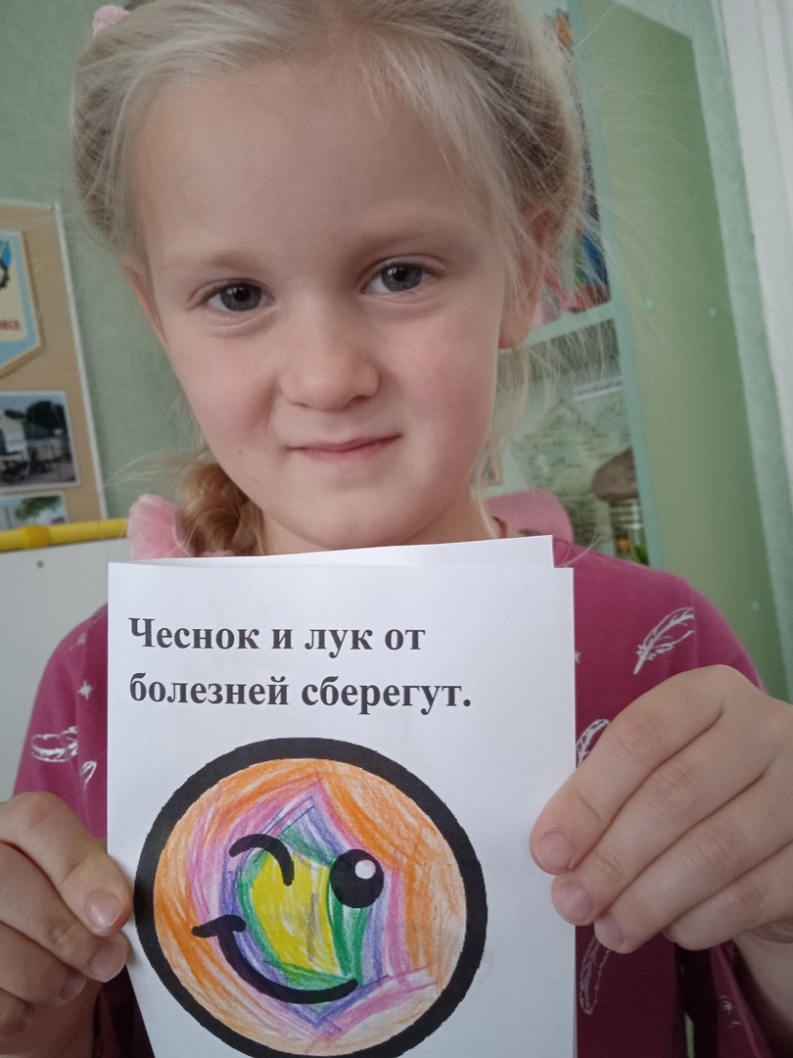 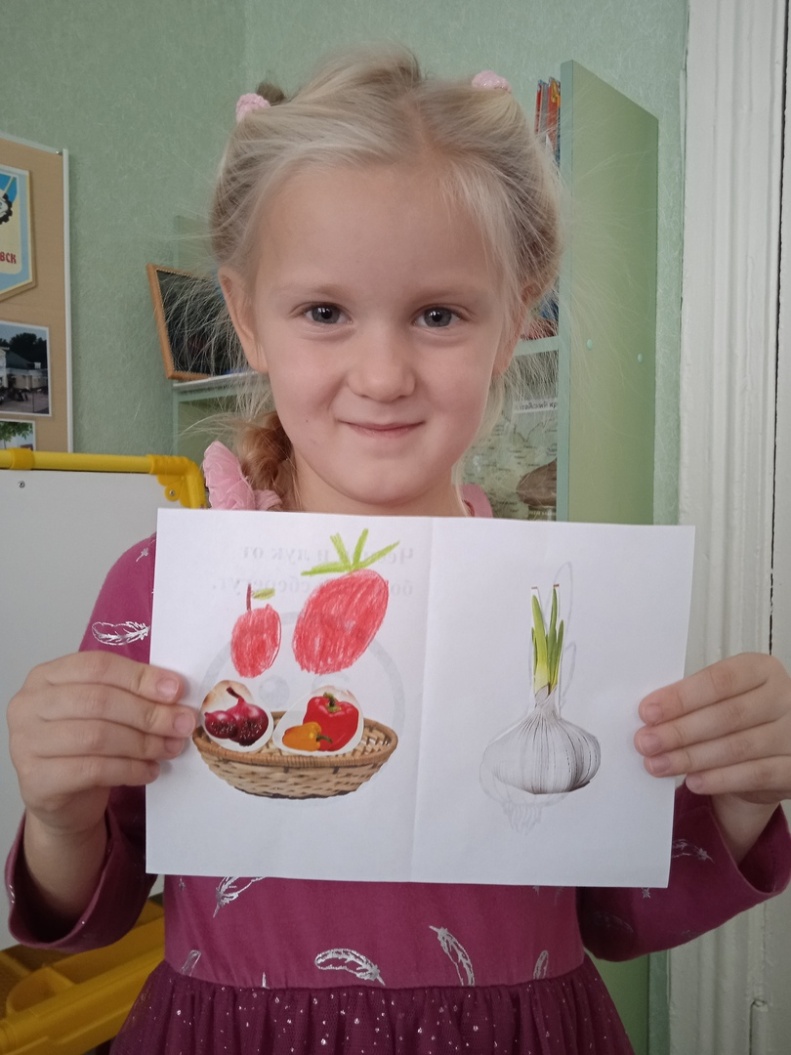 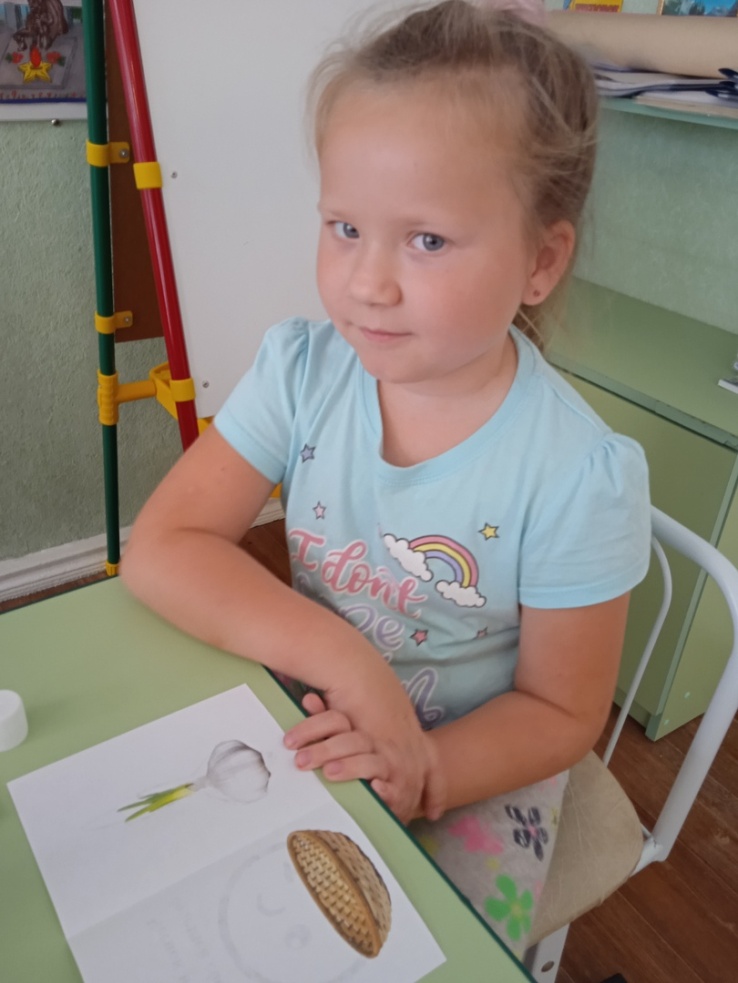 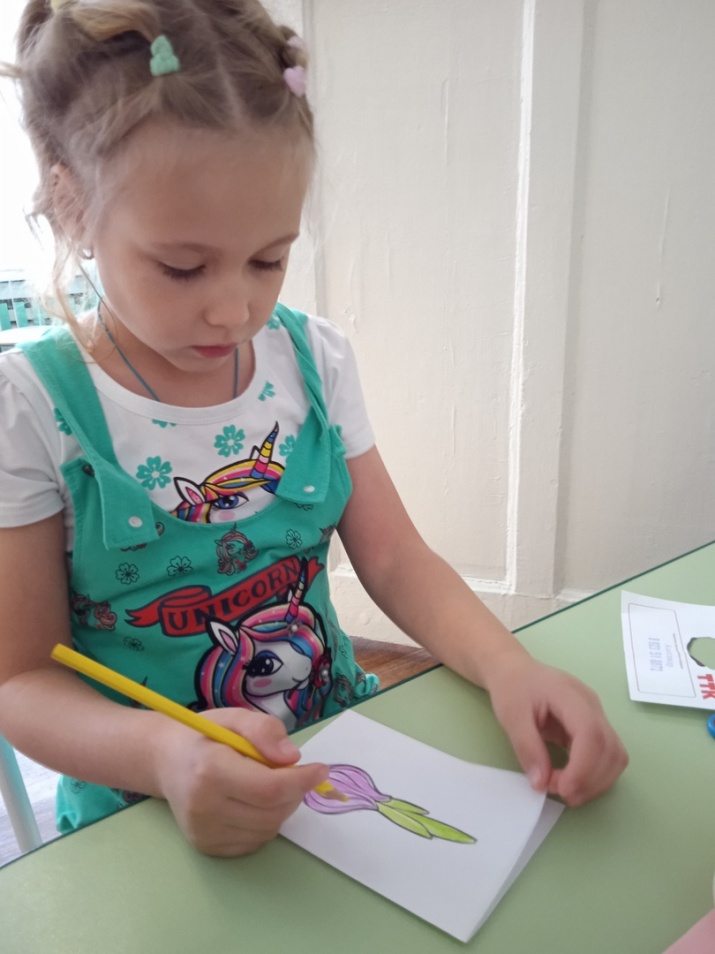 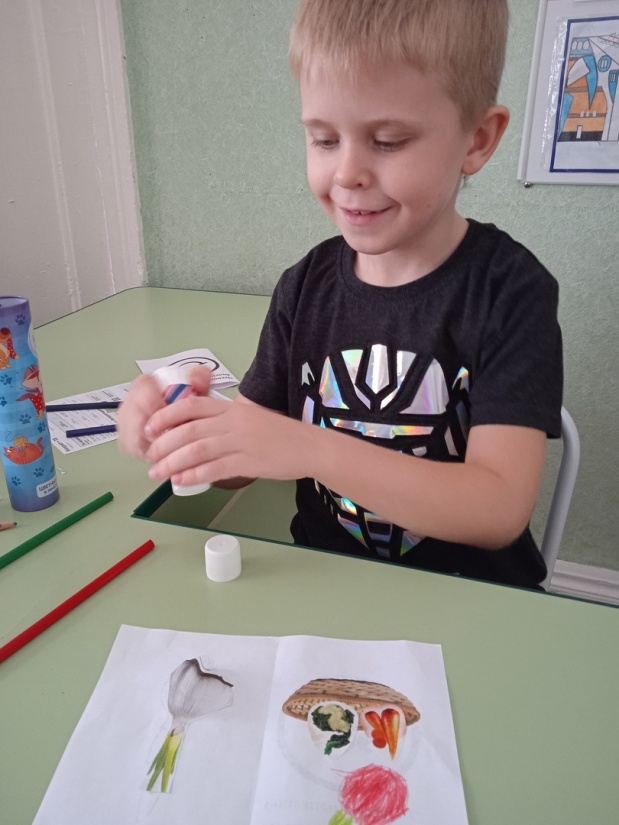 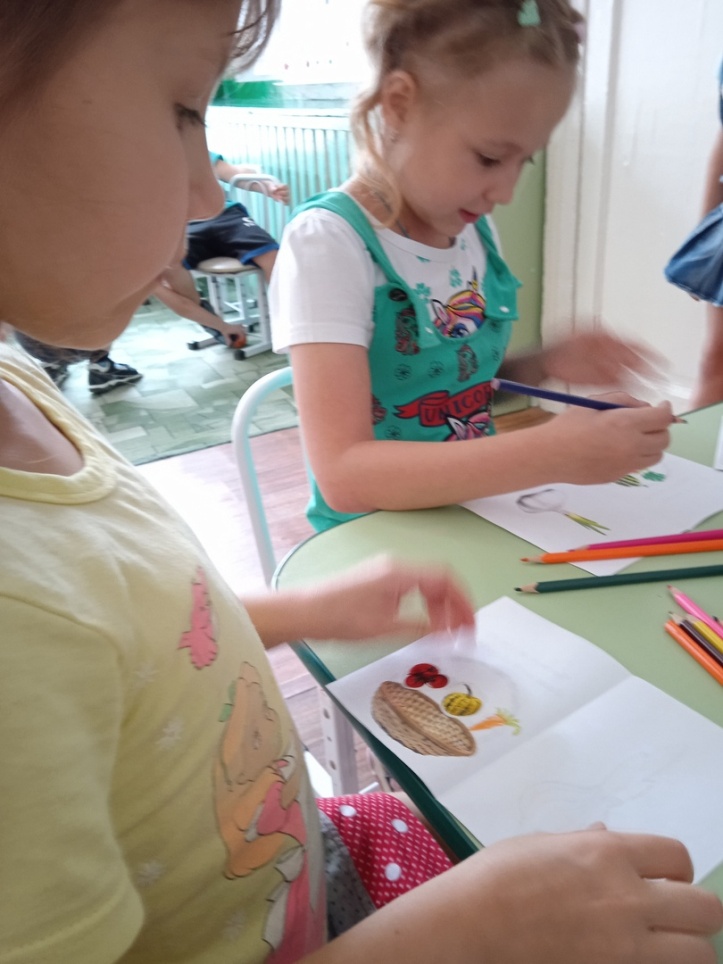 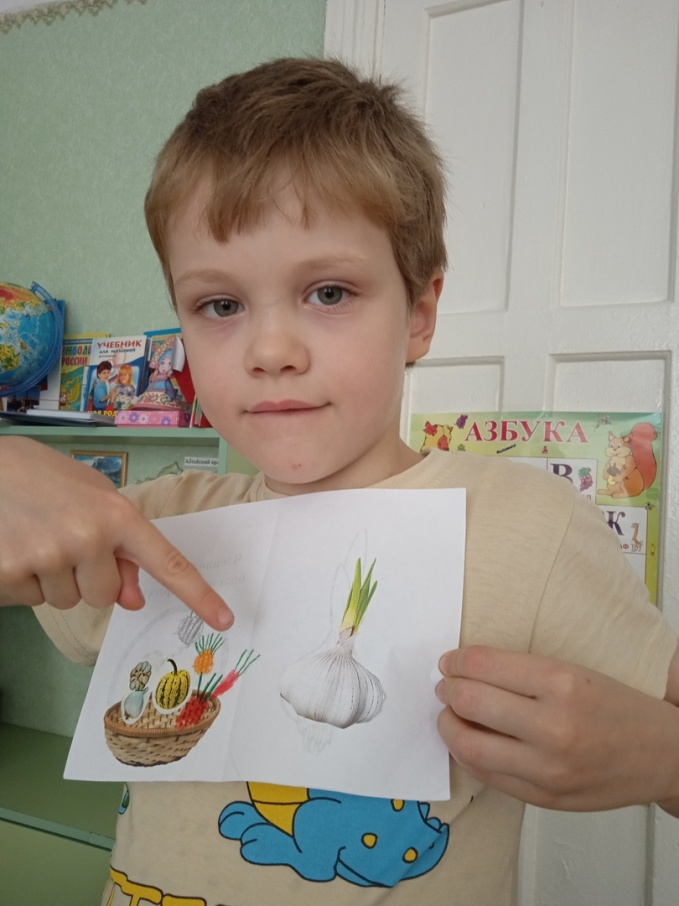 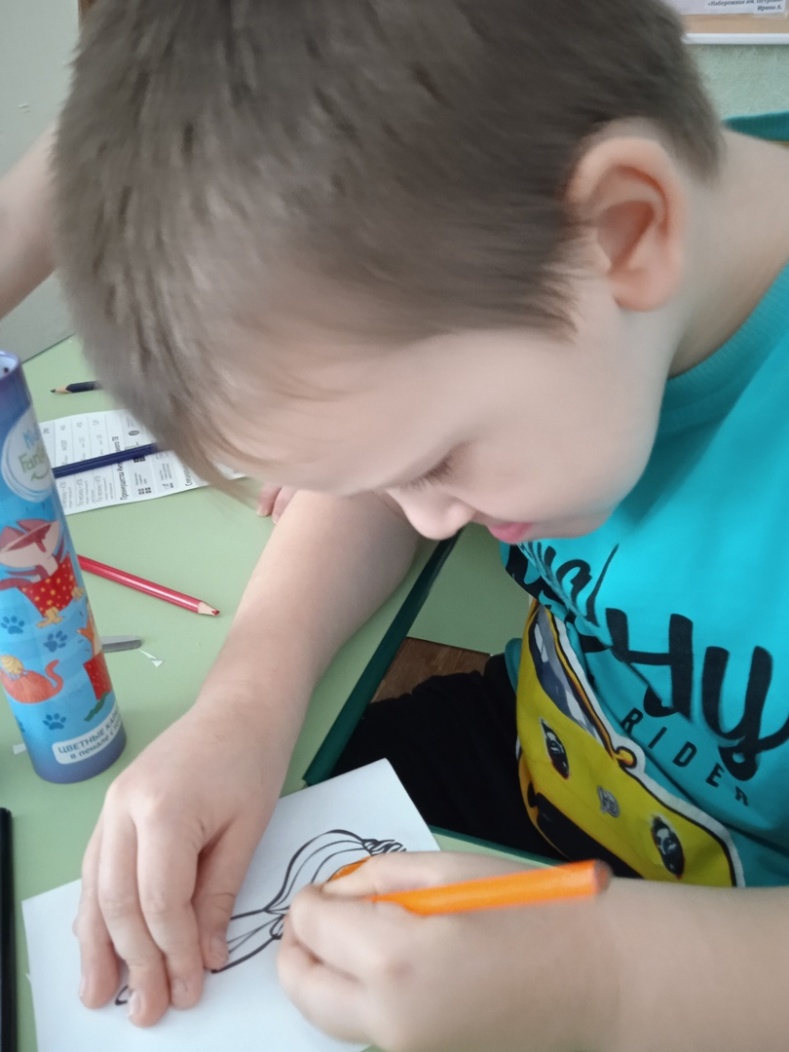 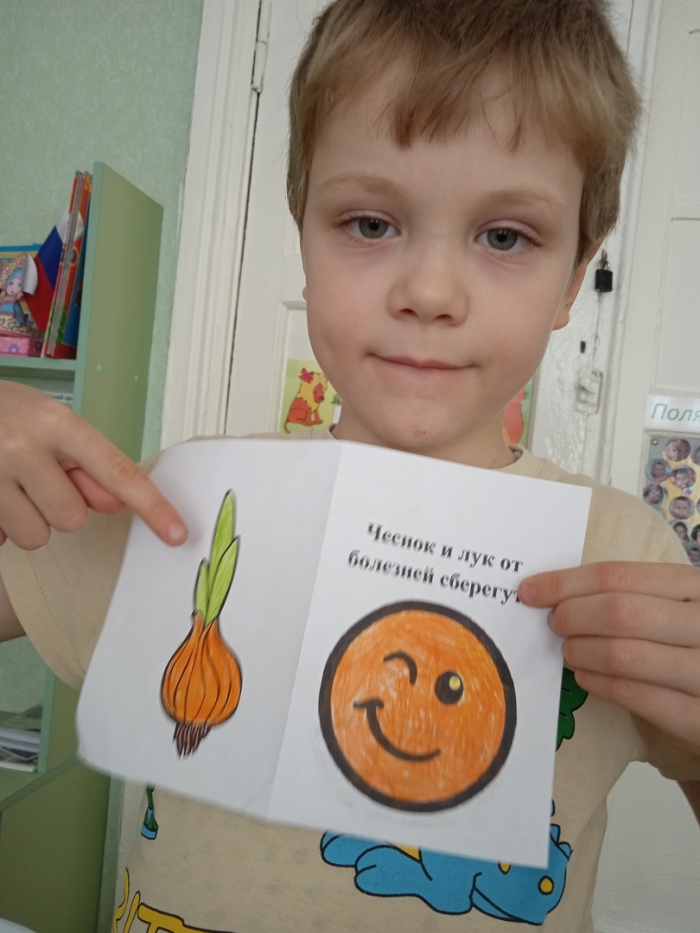 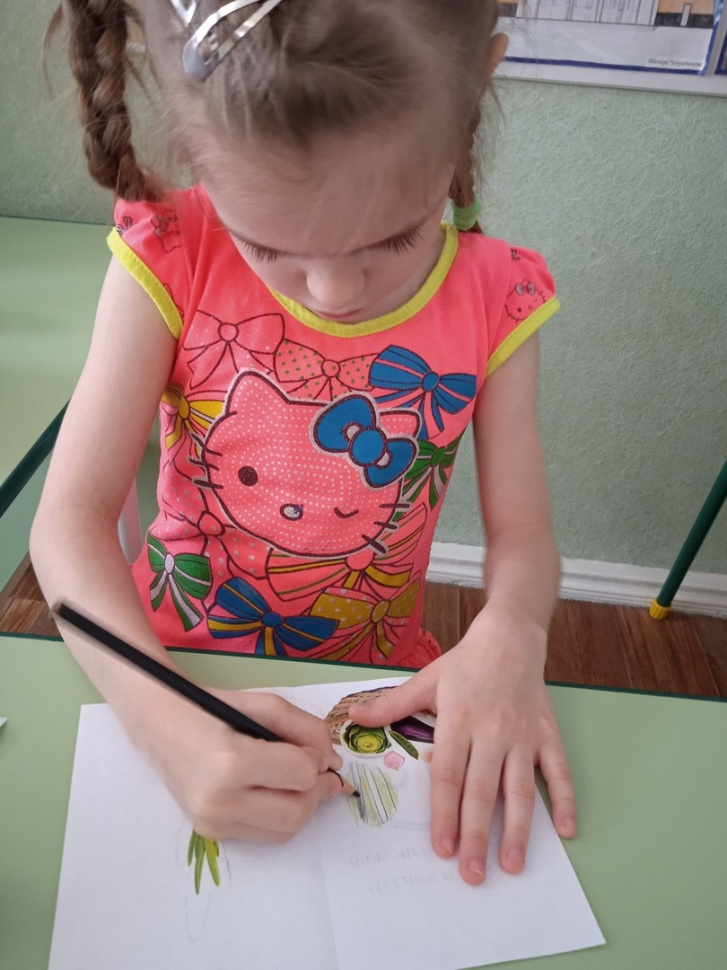 